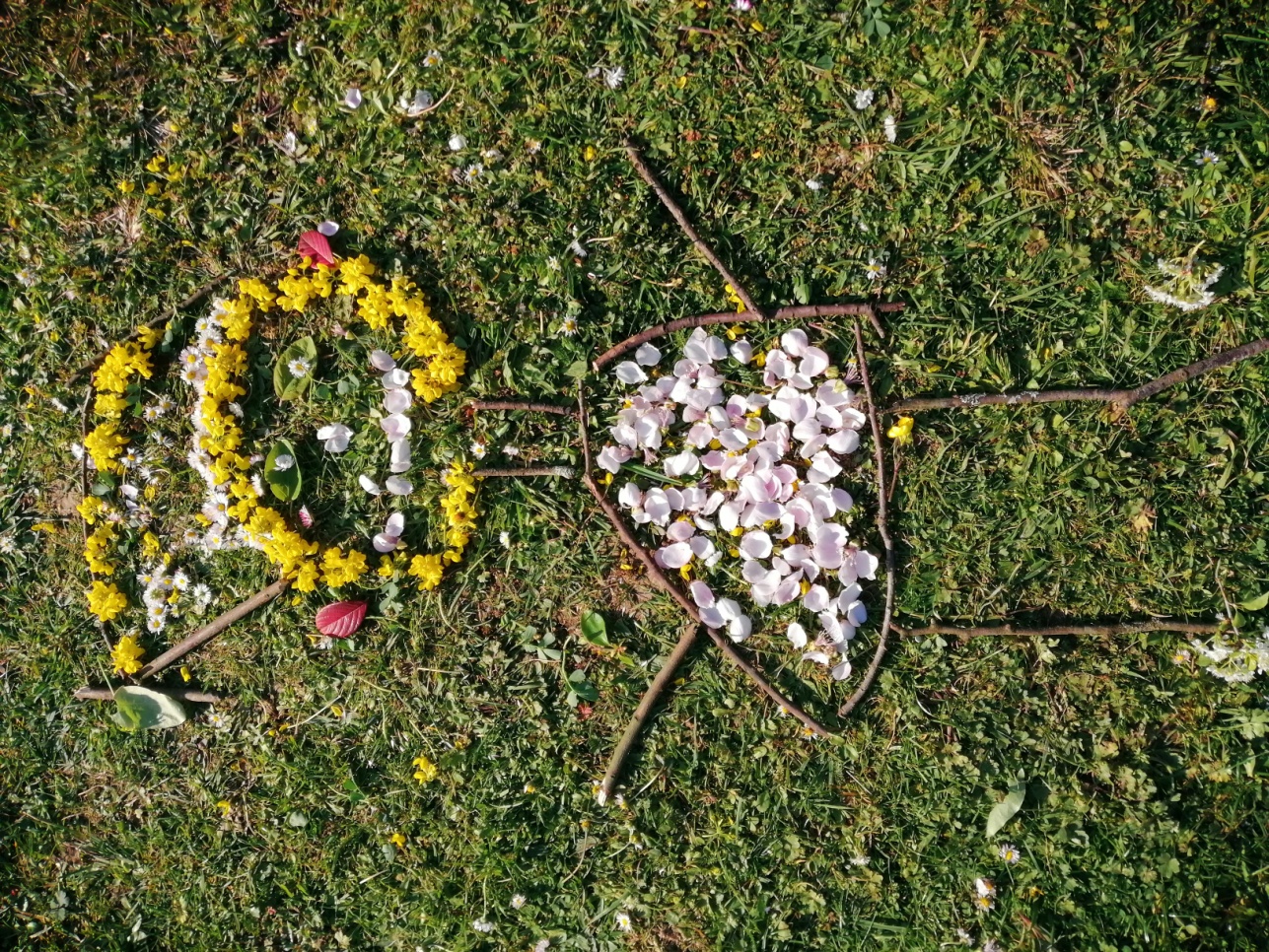 Le bonhomme de Channel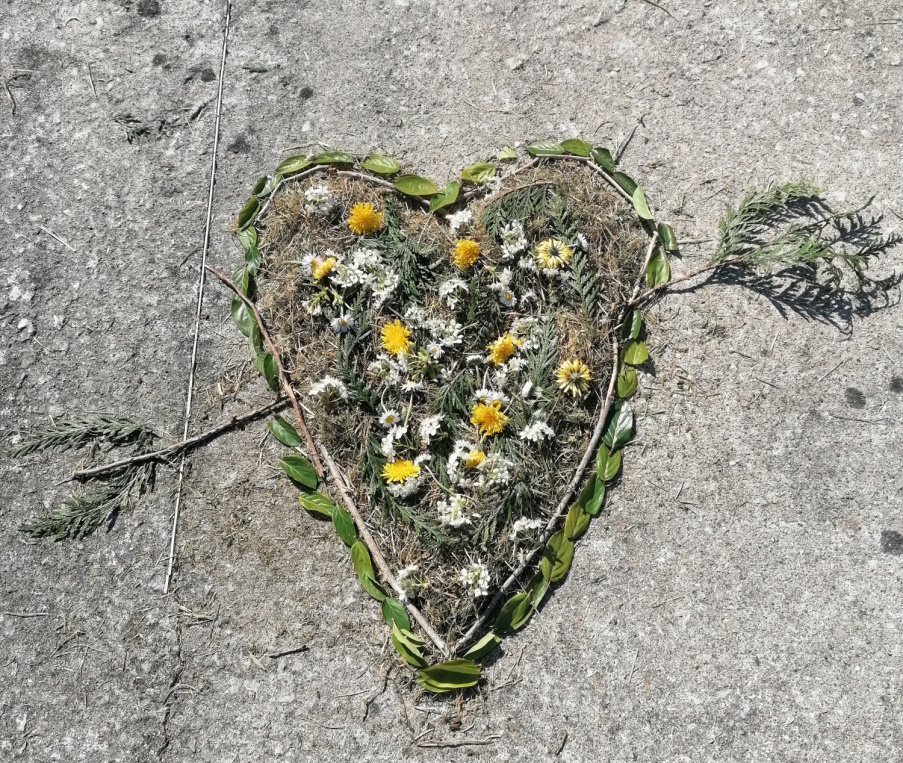 Le cœur de Lenna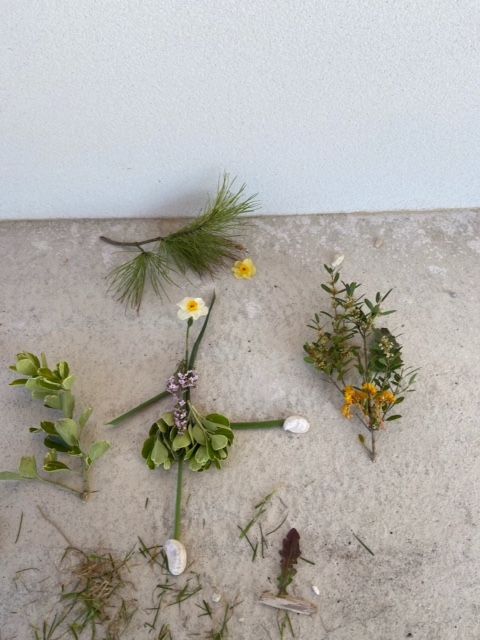 La danseuse de Léa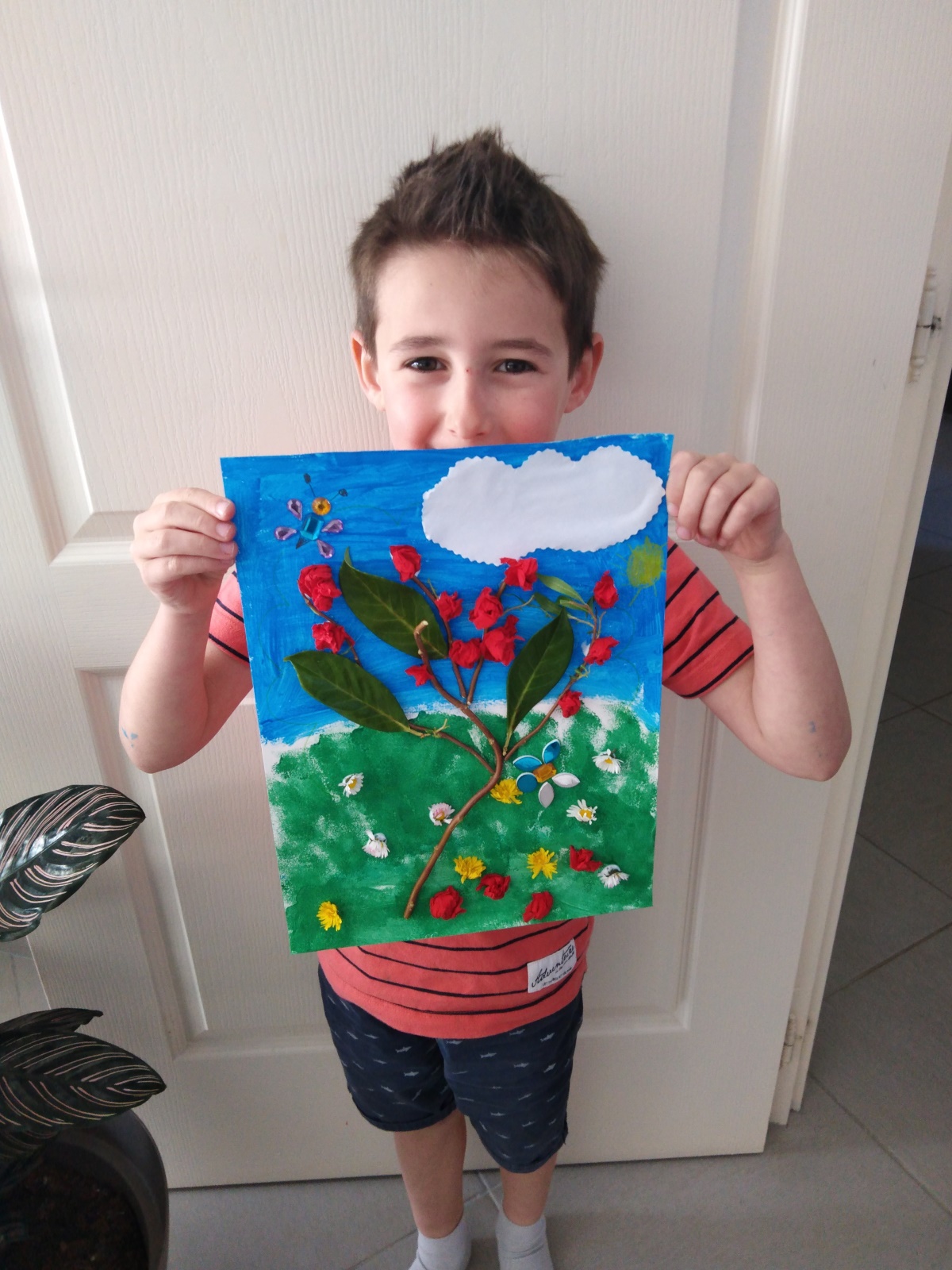 Tylian a choisi de coller les éléments naturelsPourquoi pas ? Mais ça n’est plus éphémère Très beau quand même !